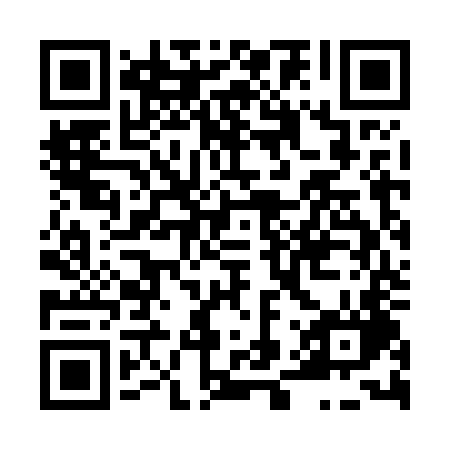 Prayer times for Beranov, Czech RepublicMon 1 Apr 2024 - Tue 30 Apr 2024High Latitude Method: Angle Based RulePrayer Calculation Method: Muslim World LeagueAsar Calculation Method: HanafiPrayer times provided by https://www.salahtimes.comDateDayFajrSunriseDhuhrAsrMaghribIsha1Mon4:506:441:125:407:419:282Tue4:486:421:125:417:429:303Wed4:456:401:125:427:449:324Thu4:426:381:115:437:469:345Fri4:406:361:115:447:479:366Sat4:376:341:115:457:499:387Sun4:346:311:105:477:509:408Mon4:316:291:105:487:529:439Tue4:296:271:105:497:539:4510Wed4:266:251:105:507:559:4711Thu4:236:231:095:517:579:4912Fri4:206:211:095:527:589:5113Sat4:176:191:095:538:009:5414Sun4:156:171:095:548:019:5615Mon4:126:151:085:558:039:5816Tue4:096:131:085:568:0410:0017Wed4:066:111:085:578:0610:0318Thu4:036:091:085:588:0810:0519Fri4:006:071:075:598:0910:0720Sat3:576:051:076:008:1110:1021Sun3:546:031:076:018:1210:1222Mon3:516:011:076:028:1410:1523Tue3:495:591:076:038:1510:1724Wed3:465:571:066:048:1710:2025Thu3:435:551:066:058:1810:2226Fri3:405:531:066:068:2010:2527Sat3:375:511:066:078:2210:2728Sun3:335:491:066:088:2310:3029Mon3:305:481:066:098:2510:3230Tue3:275:461:066:108:2610:35